Appel à candidaturesPour le recrutement d’étudiants de la 2ème promotiondu master professionnel en Développement local et Gestion                                des Collectivités locales et territorialesLe Président de l’Université Ouaga II informe le public du recrutement d’étudiants de la 2ème promotion du master professionnel en Développement Local et Gestion des Collectivités Locales et Territoriales à l’Institut Universitaire de Formations Initiale et Continue (IUFIC) de l’Université Ouaga II pour la rentrée universitaire 2019-2020.Le master professionnel en développement local et gestion des collectivités locales et territoriales est une formation axée sur les capacités d’analyse, d’évaluation, de diagnostic et d’intégration d’un territoire. Il vise à développer des capacités de conception, de programmation et de mise en œuvre de projets de développement territoriaux et à se faire également des connaissances sur les spécificités du développement local et des collectivités territoriales. Cette formation ambitionne doter les étudiants des compétences dans les domaines suivants :Analyser de l’environnement économique, social et institutionnel ;Faire un diagnostic du territoire, élaborer un programme de développement avec l’ensemble des acteurs et les collectivités locales ;Conduire ce programme, l’évaluer ;Mettre en œuvre des indicateurs pertinents de suivi, et cela avec des outils d’aide à la décision et en se positionnant comme force de proposition.Contenu de la formationLa formation est en présentiel et en cours du soir à partir de 16 heures. La stratégie pédagogique combine, en fonction des modules, les méthodes expositives, applicatives et collaboratives. Conditions d’accèsLes candidats doivent être titulaire d'une licence (Bac + 3) pour le master 1 et pour le master 2, d’une maîtrise ou master 1 (Bac + 4) en économie, droit, géographie ou sociologie reconnu par le CAMES ou tout diplôme équivalent d’un établissement d’enseignement supérieur ayant une convention avec l’Université Ouaga II ou attesté par la direction des équivalences.Composition du dossierLes candidats doivent déposer un dossier de candidatures comprenant :Une demande manuscrite timbrée à 200 f adressée au Président de l’Université Ouaga II Une photocopie légalisée des diplômes obtenus du Baccalauréat à la maîtrise ou au doctorat, ou au diplôme demandé selon le cas. Les diplômes doivent être reconnus par le CAMES ou l’équivalent attesté par la direction des équivalences ;Une photocopie légalisée des relevés de notes (baccalauréat et parcours intermédiaires y compris) ;Un curriculum vitae ;Une lettre de motivation exprimant clairement les objectifs poursuivis par le candidat ;Une copie légalisée de CNIB ou passeport ou certificat de nationalité ;Un extrait d’acte de naissance ou jugement supplétif d’acte de naissance ou photocopie légalisée de l’acte de naissance) ;Un protocole de recherche précisant clairement le thème indicatif de mémoire envisagé pour les Masters 2 ;Une photocopie de la quittance de paiement après paiement des frais de dépôt des dossiers (15 000 F).Lieu de dépôt des dossiers : au secrétariat de l’IUFIC, sis à Ouaga 2000, route de Pô, 4ème tournant à droite après l’échangeur, à 300 m en face de la Clinique Edgard OUEDRAOGO.Coûts des formationsFrais de formation : Master 1 : 850 000 f CFA ; Master 2 : 850 000 f CFA, payables en trois tranches pour chaque année de master, dont 50% minimum pour la première tranche.Frais d’inscription : 50.000 f CFA pour les ressortissants de la zone UEMOA et 250 000 f CFA pour les étudiants hors zone UEMOA pour chaque année d’études.CALENDRIER ACADEMIQUE POUR LES FORMATIONS DE L’UNIVERSITE OUAGA IIPériode de dépôt des dossiers : lundi 03 juin au vendredi 27 septembre 2019Résultats de la présélection des dossiers : 10 octobre 2019Entretien par filières : du samedi 12 au samedi 19 octobre 2019 (les programmes seront affichés à l’IUFIC)Résultats définitifs : 23 octobre 2019Réunion de rentrée : samedi 26 octobre 2019 à 15 heures dans les locaux de l’IUFIC.Début des cours : à partir du 28 octobre 2019 Inscriptions pédagogiques et administratives : à partir du 11 novembre 2019.Pour plus d’informations, prendre contact avec le secrétariat de l’IUFIC au (00226) 25 40 94 04 ou aux adresses : mail : iufic@univ-ouaga2.bf/compte Facebook : Iufic Université Ouaga II                                                           page Facebook : IUFIC/Université Ouaga 2 / site web de l’UO2 : www.univ-ouaga2.bf       Le Président,      Pr Adjima THIOMBIANO						                 	  Chevalier de l’Ordre des Palmes académiquesMINISTERE DE L’ENSEIGNEMENTSUPERIEUR, DE LA RECHERHCE SCIENTIFIQUE ET DE L’INNOVATION-------------SECRETARIAT GENERAL-------------UNIVERSITE OUAGA II-------------PRESIDENCE--------------INSTITUT UNIVERSITAIREDE FORMATIONS INITIALE ET CONTINUE-------------Tél.: 25 40 94 04-----------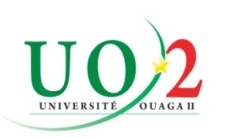 BURKINA FASO                                                                                                                      ………Unité – Progrès – JusticeOuagadougou, le      N° 2019-           /MESRSI/SG/UO2/P/IUFIC      